			 Service urbanisme, environnement et développement économique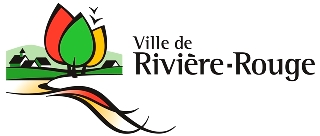 259, rue L’Annonciation Sud, Rivière-Rouge QC J0T 1T0 Téléphone : 819 275-3202 - urbanisme@riviere-rouge.caÀ L’USAGE DE LA VILLEType de demande				                                                                                                                                                        N°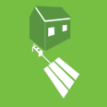               INSTALLATION SEPTIQUE 						                                                                                                                                                    Matricule                                                                                                reçu le                                					    Toute nouvelle installation septique doit être réalisée conformément au Règlement sur l’évacuation et le traitement des eaux usées des résidences isolées (Q-2, r. 22).Toilette sècheFosse avec champs d’épurationEtc.Documents à fournir avec la demande					                                                                                      Emplacement des travauxAdresse : 		   OU	Cadastre : 		Identification Propriétaire 							Demandeur (si différent du propriétaire seulement)Nom :		  		Nom :			Adresse postale :		Adresse postale :	Ville :				Ville :			Code postal :			Code postal:		Téléphone :			Téléphone:		Téléphone :			Téléphone :		Courriel :			Courriel :		TravauxDate prévue du début des travaux :    Date prévue de la fin des travaux : Valeur des travaux :   (estimation des matériaux et de la main d’œuvre) Autoconstruction               OU EntrepreneurNom de la compagnie:		Téléphone : 		Nom du responsable :		Cellulaire :		Adresse :			Courriel :		Ville :				N° de RBQ :		Code postal :			N° de NEQ : 		Description des travaux / OBLIGATOIRENom du professionnel (étude de caractérisation) : L’usage du bâtiment qui sera desservi par l’installation septique : Nombre de chambre à coucher : Veuillez prendre note que le fait de compléter la présente demande ne vous autorise pas à débuter les travaux. Vous devez attendre l’émission du permis ou certificat avant d’entreprendre quelque travail que ce soit. Considérant que la Ville de Rivière-Rouge ne procèdera à l’étude de la demande que lorsqu’elle aura TOUS les documents requis en sa possession, vous devez fournir les documents nécessaires ci-haut mentionnés le plus tôt possible afin d’éviter tout délai dans la réalisation de vos travaux.Le permis ou le certificat d’autorisation demandé est émis dans un délai qui varie généralement de 3 à 4 semaines suivant la réception de la demande, incluant tous les plans et documents requis. En période d’achalandage, ce délai peut être supérieur. Si la demande est associée à une demande de dérogation mineure ou de PIIA, ce délai est généralement de 8 à 12 semaines.Merci de votre collaboration!Signature du demandeur :       Date :  Je désire recevoir et signer mon permis par courriel. Je désire être avisé par téléphone et passer au bureau pour signer et récupérer mon permis.Étude de caractérisation réalisée par un professionnelLe paiement de la demande (100,00$)Procuration écrite du propriétaire, si le demandeur n’est pas le propriétaire